附件:乘车路线酒店名称：大同贵宾楼酒店有限公司地    址：山西省大同市平城区迎宾街37号联系方式：赵静丽13513665446机场出发从大同云冈机场：①乘快速公交605线到方特欢乐世界站换乘31路到迎宾街永泰南路口站，步行520米；②出租车：乘坐出租车费用约50元。火车站出发①火车站乘15路，到迎宾街魏都大道口站，步行629米；②出租车：乘坐出租车费用约20元。高铁站出发①大同南站乘坐31路到迎宾街永泰南路口站，步行520米；②出租车：乘坐出租车费用约26元。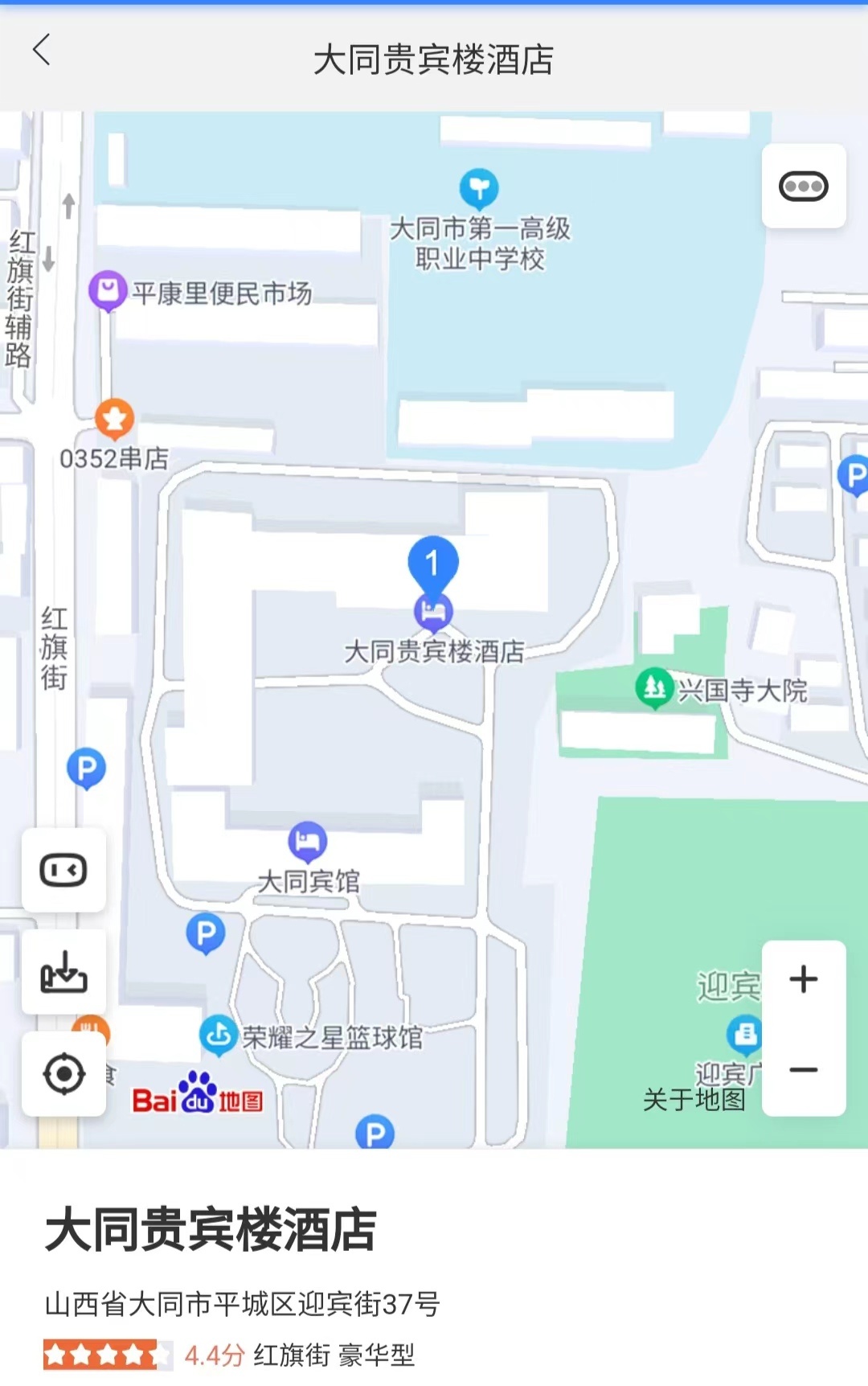 